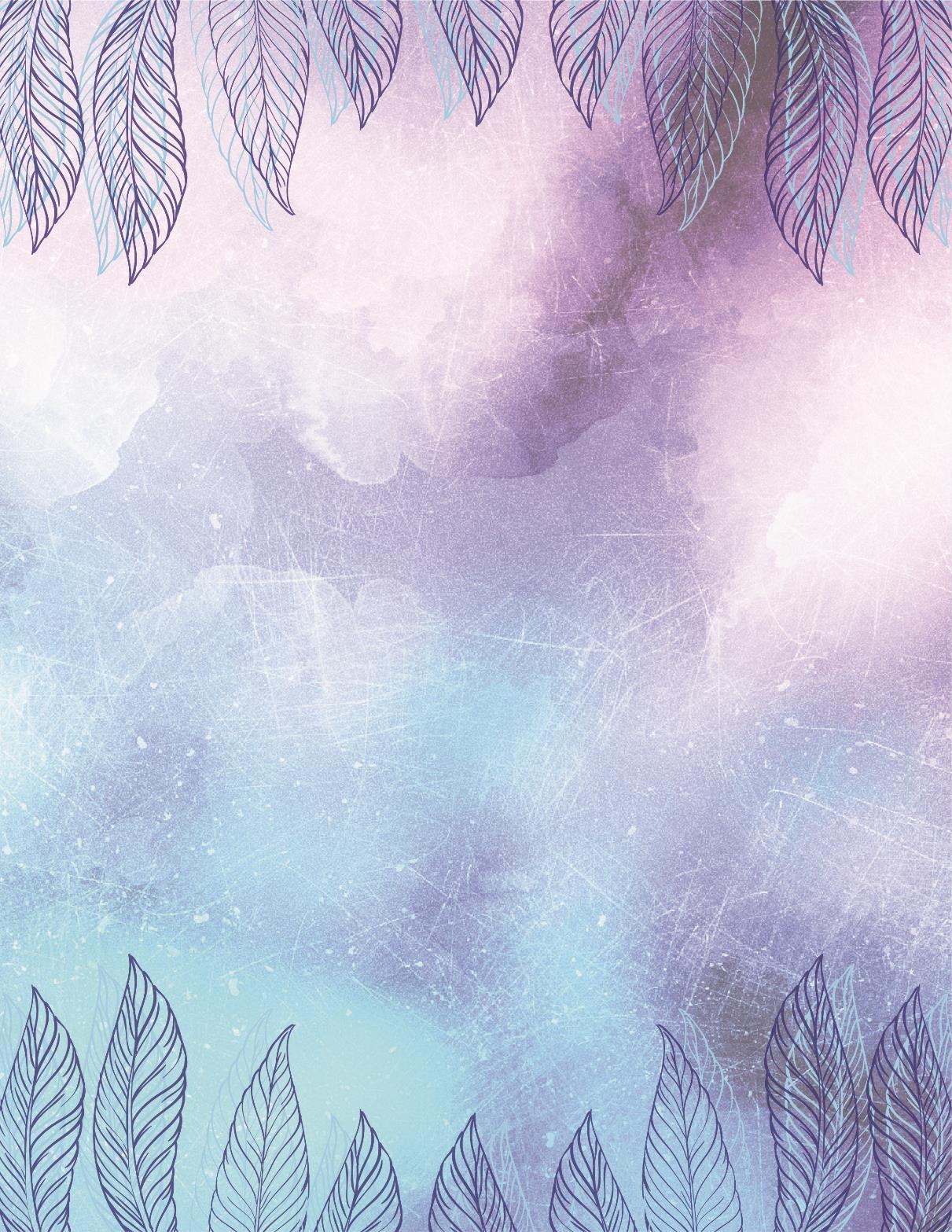 Elm Park Tk/K Virtual Enrichment ProgramNeed a social outlet for your kids?Need a tutor for your child?Classes Held M-F  8:30 AM-12:30 PMClass time includes:Tutoring in students’ academics Art, music, and enrichment activitiesCleaning protocols are strictly enforced, children are screened daily for illnesses, and groups are kept separate. Price is $550 per month, start date August 19th.